Il seguente documento denominato “Domanda di partecipazione” è suddiviso in quattro parti e contiene: a) domanda di partecipazione e dichiarazioni integrative (autodichiarazione ai sensi degli artt. 46 e 47 del D.P.R. n. 445/2000); b) dichiarazione di idoneità tecnico professionale (resa ai sensi e per gli effetti dell’art. 26 del D. Lgs. n. 81/2008 s.m.i.); c) autodichiarazione "due diligence"; d) informativa sul trattamento dei dati personali ai sensi dell’art. 13 del Regolamento 2016/679 (GDPR).Importante – per l’operatore economico. Il presente documento sopra indicato dovrà essere compilato e firmato digitalmente dal legale rappresentante/procuratore dell’impresa.DOMANDA DI PARTECIPAZIONE E DICHIARAZIONI INTEGRATIVE AI SENSI DEL D.P.R. 445/2000 Spett. leAutostrade per l’Italia S.p.A.Direzione Generale di RomaVia Alberto Bergamini 50Domanda di partecipazione per la consultazione di mercato avente ad oggetto la Fornitura di materiale elettrico ed elettronico ad uso ricorrente, strumentazione ed attrezzature per le esigenze manutentive delle Direzioni di Tronco e di Tangenziale di Napoli S.p.A.Il/I sottoscritto/i       nato/i il       a       in qualità di       dell’Impresa       con sede in       codice fiscale n.       e partita Iva n.       munito di idonei poteri, in nome e per conto dell’Operatore Economico sopra indicato [in caso di concorrente plurisoggettivo ripetere il paragrafo di cui sopra per ogni componente del suddetto concorrente plurisoggettivo]CHIEDE/CHIEDONOdi partecipare alla procedura in oggetto nella qualità di [spuntare la casella d’interesse, compilando i campi di pertinenza qualora necessario]:a) operatore economico individuale;b) consorzio fra società cooperative di produzione e lavoro o consorzio tra imprese artigiane), che intende concorrere per le seguenti imprese consorziate:         [specificare denominazione e sede legale di ciascuna consorziata indicata]c) consorzio stabile, costituito anche nella forma della società consortile ai sensi dell'art. 2615-ter del Codice civile, tra imprenditori individuali, anche artigiani, società commerciali, società cooperative di produzione e lavoro), che intende eseguire l’affidamento con struttura propria;c) consorzio stabile, costituito anche nella forma della società consortile ai sensi dell'art. 2615-ter del Codice civile, tra imprenditori individuali, anche artigiani, società commerciali, società cooperative di produzione e lavoro), che intende concorrere per le seguenti consorziate       [specificare denominazione e sede legale di ciascuna consorziata indicata]raggruppamento temporaneo o consorzio ordinario costituiti dai soggetti di cui alle lettere da a), b) e c) con la seguente impresa capogruppo mandataria      ;con le seguenti imprese mandanti:      ;consorzio ordinario di concorrenti di cui all'art. 2602 del Codice civile), costituito/costituendo tra i soggetti di cui alle precedenti lettere a), b) e c), con la seguente impresa capofila:      con le seguenti imprese consorziate:       	consorzio ordinario di concorrenti costituito in forma di società ai sensi dell'art. 2615-ter del Codice civile;	aggregazione tra imprese aderenti al contratto di rete ai sensi dell'art. 3, co. 4-ter, del D.L. n. 5/2009, conv. in L. 33/2009), nella seguente specifica tipologia [compilare le informazioni relative ad una delle tre tipologie possibili]:rete dotata di organo comune con potere di rappresentanza, ma priva di soggettività giuridica (cd. rete-contratto), così costituito organo comune mandatario:      ;mandanti/e:      ;rete, priva di soggettività giuridica (cd. rete-contratto), dotata di organo comune privo di potere di rappresentanza, ovvero rete sprovvista di organo comune, così costituito:capogruppo mandataria:      ;mandante/i:      ;rete dotata di organo comune e di soggettività giuridica (cd. rete-soggetto).	gruppo europeo di interesse economico - GEIE).In caso di concorrenti plurisoggettivi (RTI, Consorzi ordinari di concorrenti, Reti di Imprese, GEIE) si dichiara:che le parti/quote di attività eseguite da ciascuna impresa sono le seguenti: la Mandataria/capogruppo esegue la seguente prestazione       corrispondente al       % dell’affidamento;l’impresa Mandante        esegue la seguente prestazione       corrispondente al       % dell’affidamento (ripetere questo punto per tutte le mandanti costituenti il raggruppamento/concorrente plurisoggettivo); che sarà conferito mandato speciale con rappresentanza alla Società       identificata come capogruppo/mandataria.In caso di consorzi tra cooperative di produzione e lavoro e consorzi stabili, indicare i consorziati per i quali il consorzio concorre:      (ripetere questo punto per tutte le consorziate per le quali il consorzio concorre)E DICHIARA/DICHIARANO:ai sensi e per gli effetti del DPR 445/2000, consapevole delle pene stabilite per le false attestazioni e mendaci dichiarazioni previste dal Codice penale e delle conseguenti responsabilità civili e contrattuali:Di non trovarsi in alcuna delle cause ostative di cui al punto 7.1 dell’Avviso di consultazione di mercato:stato di fallimento, o di liquidazione coatta, o di concordato preventivo, o nei cui riguardi sia in corso un procedimento per la dichiarazione di una di tali situazioni; in relazione alle quali sussistano cause di decadenza, sospensione o divieto ex art. 67 del D.lgs. n. 159/2011 o tentativi di infiltrazione mafiosa ex art. 84, co. 4 del D.lgs. n. 159/2011; nei cui confronti sia pendente un procedimento per l’applicazione di una delle misure di prevenzione di cui all’art. 6 del D.lgs. n. 159/2011 o di una delle cause ostative previste dall’art. 67 del medesimo Decreto legislativo; nei cui confronti sia stata pronunciata sentenza, anche non definitiva, di condanna o emesso decreto penale di condanna oppure sentenza di applicazione della pena su richiesta, ai sensi dell’art. 444 del codice di procedura penale, per i seguenti reati: delitti, consumati o tentati, di cui agli articoli 416, 416-bis del codice penale ovvero delitti commessi avvalendosi delle condizioni previste dal predetto articolo 416-bis ovvero al fine di agevolare l’attività delle associazioni previste dallo stesso articolo, nonché per i delitti, consumati o tentati, previsti dall’articolo 74 del decreto del Presidente della Repubblica 9 ottobre 1990, n. 309, dall’articolo 291-quater del decreto del Presidente della Repubblica 23 gennaio 1973, n. 43 e dall’articolo 260 del decreto legislativo 3 aprile 2006, n. 152, in quanto riconducibili alla partecipazione a un’organizzazione criminale, quale definita all’articolo 2 della decisione quadro 2008/841/GAI del Consiglio; delitti, consumati o tentati, di cui agli articoli 317, 318, 319, 319-ter, 319-quater, 320, 321, 322, 322-bis, 346-bis, 353, 353-bis, 354, 355 e 356 del codice penale nonché all’articolo 2635 del codice civile; false comunicazioni sociali di cui agli articoli 2621 e 2622 del codice civile; frode ai sensi dell’articolo 1 della convenzione relativa alla tutela degli interessi finanziari delle Comunità europee; delitti, consumati o tentati, commessi con finalità di terrorismo, anche internazionale, e di eversione dell’ordine costituzionale reati terroristici o reati connessi alle attività terroristiche; delitti di cui agli articoli 648-bis, 648-ter e 648-ter.1 del codice penale, riciclaggio di proventi di attività criminose o finanziamento del terrorismo, quali definiti all’articolo 1 del decreto legislativo 22 giugno 2007, n. 109 e successive modificazioni; sfruttamento del lavoro minorile e altre forme di tratta di esseri umani definite con il decreto legislativo 4 marzo 2014, n. 24; ogni altro delitto da cui derivi, quale pena accessoria, l’incapacità di contrattare con la pubblica amministrazione. che abbiano commesso violazioni gravi, definitivamente accertate, rispetto agli obblighi relativi al pagamento delle imposte e tasse o dei contributi previdenziali, secondo la legislazione italiana o quella dello Stato in cui sono stabiliti. Costituiscono gravi violazioni quelle che comportano un omesso pagamento di imposte e tasse superiore all’importo di cui all’art. 48-bis, commi 1 e 2-bis, del d.P.R. 29 settembre 1973, n. 602. Costituiscono violazioni definitivamente accertate quelle contenute in sentenze o atti amministrativi non più soggetti ad impugnazione. Costituiscono gravi violazioni in materia contributiva e previdenziale quelle ostative al rilascio del documento unico di regolarità contributiva (DURC), di cui all’articolo 8 del decreto del Ministero del lavoro e delle politiche sociali 30 gennaio 2015 ovvero delle certificazioni rilasciate dagli enti previdenziali di riferimento non aderenti al sistema dello sportello unico previdenziale; che abbiano violato il divieto di intestazione fiduciaria posto all’articolo 17 della legge 19 marzo 1990, n. 55; l’esclusione ha durata di un anno decorrente dall’accertamento definitivo della violazione e va comunque disposta se la violazione non è stata rimossa; che abbiano commesso gravi infrazioni debitamente accertate alle norme in materia di salute e sicurezza sul lavoro; che, secondo motivata valutazione di ASPI, abbiano commesso grave negligenza o malafede nell’esecuzione delle prestazioni affidate dalla stessa ASPI ovvero abbiano commesso un errore grave nell’esercizio dell’attività professionale, accertato da ASPI; che si trovino, rispetto ad un altro partecipante alla medesima procedura di affidamento, in una situazione di controllo di cui all’art. 2359 del Codice civile o in una qualsiasi relazione, anche di fatto, se la situazione di controllo o la relazione comporti che le offerte sono imputabili ad un unico centro decisionale; che si trovino o si siano trovati, nei tre anni antecedenti alla pubblicazione del presente Avviso, in alcuna delle situazioni previste dagli artt. 2447, 2482-bis e 2482-ter c.c.; che abbiano avuto un contenzioso con ASPI negli ultimi tre anni, a fronte di prestazioni rese e non pagate alla società; abbia tentato di influenzare indebitamente il processo decisionale del committente o di ottenere informazioni riservate a fini di proprio vantaggio oppure aver fornito, anche per negligenza, informazioni false o fuorvianti suscettibili di influenzare le decisioni sull’esclusione, la selezione o l’aggiudicazione, ovvero aver omesso le informazioni dovute ai fini del corretto svolgimento della procedura di selezione; venga a determinarsi una distorsione della concorrenza derivante dal precedente coinvolgimento degli operatori economici nella preparazione della procedura. L’esclusione e il divieto di cui alle precedenti lettere b), c) e d) operano se la misura interdittiva o la pendenza del procedimento per l’applicazione della stessa ovvero la sentenza o il decreto sono stati emessi nei confronti: di un socio o del direttore tecnico, se si tratta di società in nome collettivo;  dei soci accomandatari o del direttore tecnico se si tratta di società in accomandita semplice;  dei membri del consiglio di amministrazione cui sia stata conferita la legale rappresentanza, ivi compresi institori e procuratori generali, dei membri degli organi con poteri di direzione o di vigilanza o dei soggetti muniti di poteri di rappresentanza, di direzione o di controllo, del direttore tecnico o del socio unico persona fisica, ovvero del socio di maggioranza in caso di società con meno di quattro soci, se si tratta di altro tipo di società o consorzio.  In ogni caso, l’esclusione e il divieto operano anche nei confronti dei soggetti cessati dalla carica nell’anno antecedente la data di pubblicazione del presente Avviso, qualora l’operatore economico non dimostri che vi sia stata completa ed effettiva dissociazione della condotta penalmente sanzionata. L’esclusione e il divieto in ogni caso non operano quando il reato è stato depenalizzato ovvero quando è intervenuta la riabilitazione ovvero quando il reato è stato dichiarato estinto dopo la condanna ovvero in caso di revoca della condanna medesima. di essere in possesso, sia in caso di partecipazione in forma singola che in forma aggregata, dei requisiti di idoneità e dei requisiti di ordine speciale di cui ai punti 7.2 e 7.3 dell’Avviso di consultazione di mercato; di accettare, senza condizioni o riserva alcuna, tutte le norme e le disposizioni contenute nell’Avviso di consultazione di mercato e nei suoi allegati, e di aver verificato il Capitolato Tecnico, e di aver tenuto conto, nel formulare la propria offerta, della suindicata documentazione, dando atto che il servizio può essere realizzato al ribasso offerto;di aver preso conoscenza e di aver tenuto conto nella formulazione dell’offerta delle condizioni contrattuali e degli oneri, relativi alle disposizioni in materia di sicurezza, di assicurazioni, di condizioni di lavoro e di previdenza e assistenza in vigore nel luogo dove devono essere eseguiti i servizi, impegnandosi ad osservare integralmente il trattamento dei contratti di lavoro del settore e per la zona d’esecuzione oggetto della prestazione e relativi obblighi contributivi, previdenziali ed assicurativi;di essere edotto degli obblighi derivanti dal Codice di comportamento adottato dalla Committente reperibile presso www.autostrade.it e di impegnarsi, in caso di aggiudicazione, ad osservare e a far osservare ai propri dipendenti e collaboratori, per quanto applicabile, il suddetto codice, pena la risoluzione del contratto; dichiara di aver ricevuto l’informativa sul trattamento dei dati personali ai sensi e per gli effetti dell’articolo 13 del Regolamento Europeo 2016/679 (GDPR) di cui al modello allegato e presta il consenso per quanto riguarda il trattamento dei propri dati giudiziari, sottoscrivendo la dichiarazione in calce al medesimo allegato; Per gli operatori economici ammessi al concordato preventivo con continuità aziendale di cui all’art. 186 bis del R.D. 16 marzo 1942, n. 267  gli estremi del provvedimento di ammissione al concordato e del provvedimento di autorizzazione a partecipare alle gare con indicazione del relativo Tribunale competente sono i seguenti:       e dichiara di non partecipare alla gara quale mandataria di un raggruppamento temporaneo di imprese e che le altre imprese aderenti al raggruppamento non sono assoggettate ad una procedura concorsuale ai sensi dell’art. 186 bis, comma 6 del R.D. 16 marzo 1942, n. 267; di autorizzare espressamente la Committente ad inviare le suddette comunicazioni nonché eventuali ulteriori richieste e/o comunicazioni inerenti all’appalto in questione all’indirizzo PEC indicato al momento dell’iscrizione al Portale Acquisti, e di assumersi qualsiasi responsabilità in caso di malfunzionamento/scadenza/modifica dell’indirizzo PEC indicato, non tempestivamente aggiornato nell’Area dedicata (Profilo Utente dell’impresa) del Portale Acquisti. In caso di ricorso al subcontratto, indicare le prestazioni che intende affidare tramite subcontratto:      Il titolare del trattamento dati ai fini del successivo contratto è      ,  e-mail      , PEC      , tel.       (allega copia del documento di identità);L’indirizzo di posta elettronica certificata e indirizzo di posta elettronica ordinaria sui quali far pervenire tutte le comunicazioni relative all’attività in oggetto sono i seguenti: PEC      , e-mail      ; Che sul territorio italiano sono presenti le seguenti filiali commerciali/punti vendita/magazzini/centri logistici, di cui ha piena disponibilità, nei pressi delle tratte di competenza della Committente, indicate nel Capitolato Tecnico (se necessario, è possibile aggiungere ulteriori righe):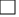 Oppure, in alternativa:che non dispone di filiali commerciali/punti vendita/magazzini/centri logistici, di cui ha piena disponibilità, sul territorio italiano.DICHIARAZIONE IDONEITÀ TECNICO-PROFESSIONALE(resa ai sensi e per gli effetti dell’art. 26 del D. Lgs. n. 81/2008 s.m.i.)Si dichiara che la Società       è iscritta alla Camera di Commercio, Industria e Artigianato di       con oggetto sociale inerente alla tipologia del contratto;Si autocertifica, ai sensi dell’art. 47 del D.P.R. n. 445/2000, il possesso dei requisiti di idoneità tecnico-professionale di cui all’articolo 26, comma 1, lettera a) del D. Lgs. 81/2008 s.m.i., in relazione alla specificità del contratto il cui oggetto e modalità di esecuzione dichiara parimenti di ben conoscere;Si allega, al fine dell’espletamento dei controlli da parte di Autostrade per l’Italia S.p.A., finalizzati al conferimento dell’incarico in oggetto, Certificazione C.C.I.A.A. con oggetto sociale inerente alle attività oggetto del contratto;Si allega D.U.R.C. (Documento Unificato di Regolarità Contributiva).AUTODICHIARAZIONE PER ACQUISTI DI BENI E SERVIZI O INCARICHI PROFESSIONALI/CONSULENZESI DICHIARADi non appartenere ad alcun gruppo 
Di appartenere al gruppo 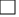 In caso di risposta affermativa inserire le relative informazioni societarie del Gruppo di appartenenza:      Che l’impresa non versa in alcuna delle situazioni sottoindicate:che l'impresa non si trova in stato di fallimento, di liquidazione, di amministrazione controllata, di amministrazione straordinaria, di concordato preventivo salvo il caso di cui all'art. 186-bis del R.d. 16.03.1942, n. 267, o in qualsiasi altra situazione equivalente secondo la legislazione dello Stato in cui è stabilita, o a carico della quale è in corso un procedimento per la dichiarazione di una di tali situazioni, né ha presentato un piano di risanamento attestato ex art. 67, c. 3, lett. d) R.D. n. 267/1942, né ha presentato un accordo di ristrutturazione del debito ex art. 182-bis del predetto R.D. n. 267/1942, oppure versa in stato di sospensione o di cessazione dell'attività commerciale o in qualsiasi altra situazione equivalente secondo la legislazione dello Stato in cui è stabilita;che nei confronti dell'impresa, ovvero, nei confronti dei suoi legali rappresentanti e amministratori in carica, non è stata emessa sentenza di condanna definitiva ovvero provvedimenti giurisdizionali di applicazione della pena su richiesta, ai sensi dell'art. 444 c.p.p., o provvedimenti analoghi secondo la legislazione dello Stato in cui sono stabiliti per qualsiasi reato che incide sulla loro moralità professionale, ivi inclusi i reati di partecipazione a un'organizzazione criminale, corruzione, frode, riciclaggio, o per delitti finanziari, fatta salva, in ogni caso, l'applicazione degli artt. 178 c.p. e 445, c. 2, c.p.p.;che nei confronti dell'impresa, ovvero, nei confronti dei suoi legali rappresentanti e amministratori in carica, non sono state disposte misure di prevenzione previste dalla normativa antimafia o da altre normative nazionali equipollentiChe la propria composizione societaria è la seguente:SI COMUNICA:che con riferimento ai legali rappresentanti e amministratori dell’impresa, o loro parenti o affini entro il secondo grado, il coniuge o il convivente: Non sussistano situazioni che possano porli in conflitto di interessi con Autostrade in relazione all’affidamento in oggetto 
 Sussistano situazioni che possano porli in conflitto di interessi con Autostrade in relazione all’affidamento in oggetto 
Specificare quali       Non sussistano interessi tali da poter interferire indebitamente con le funzioni di pubblici ufficiali o incaricati di pubblico servizio chiamati ad esercitare detti ruoli in relazione ad attività per le quali Autostrade ha interesse concreto; Sussistano interessi tali da poter interferire indebitamente con le funzioni di pubblici ufficiali o incaricati di pubblico servizio chiamati ad esercitare detti ruoli in relazione ad attività per le quali Autostrade ha interesse concreto. Di avere implementato strumenti di Compliance Anticorruzione (es. Codice Etico, Modello di Organizzazione, gestione e controllo ai sensi del D.lgs. n. 231/2001, Policy Anticorruzione, ecc.)
Specificare quali:      Di non avere implementato strumenti di Compliance Anticorruzione.Informativa ai sensi dell’articolo 13 del Regolamento Europeo n. 679/2016 (“GDPR”) e della vigente normativa nazionaleAi sensi dell’articolo 13 del Regolamento Europeo n. 679/2016 (“GDPR”) Autostrade per l’Italia S.p.A., per l’espletamento delle procedure d’appalto per l’acquisizione di servizi, forniture, lavori e opere ai sensi del D. Lgs. 50/2016 e s.m.i., Le fornisce, qui di seguito, l’informativa sul trattamento dei dati personali che, con riferimento alla Sua partecipazione alle suddette procedure, saranno oggetto di trattamento nel rispetto della normativa sopra richiamata. 1) Titolare del trattamentoIl Titolare del trattamento è Autostrade per l’Italia S.p.A., con sede in Via Alberto Bergamini, 50 – 00159, Roma. Il Data Protection Officer (DPO) per Autostrade per l’Italia S.p.A. è domiciliato per la carica presso la sede della Società.2) Tipologie di dati personaliDati acquisiti direttamente dall’interessato: Comuni; GiudiziariDati acquisiti in modo automatico durante la navigazione: Indirizzo IP, User ID, Account ID.3) Finalità del trattamento e base giuridica del trattamentoFinalità connesse all’espletamento di procedure di gara ad evidenza pubblica per la scelta del contraente; stipula ed esecuzione del contratto con l’aggiudicatario.Base giuridica (Consenso, Obbligo di legge, Contratto).Il conferimento dei dati necessari al perseguimento della finalità di cui sopra ha natura obbligatoria e un suo eventuale rifiuto potrebbe comportare l’impossibilità per l’interessato di partecipare alle procedure di gara di Autostrade per l’Italia S.p.A. 4) Modalità del trattamentoI dati personali raccolti saranno trattati e conservati a mezzo di strumenti informatici e telematici ed in archivi informatici e, eventualmente, cartacei; in particolare, il trattamento sarà effettuato in forma prevalentemente automatizzata, anche attraverso l’ausilio di strumenti elettronici atti a memorizzare, gestire e trasmettere i dati stessi, con logiche correlate alle finalità del trattamento sopra indicate e comunque in conformità alle disposizioni normative vigenti in materia.5) Tempi di conservazione dei datiI dati verranno trattati per tutta la durata dei rapporti contrattuali instaurati con l’interessato, e, in seguito, per la durata necessaria all’adempimento degli obblighi di legge e comunque saranno conservati solo per il tempo necessario alle finalità per le quali vengono raccolti nel rispetto del principio di minimizzazione ex art. 5 c.1 lett. c) del GDPR.6) Soggetti destinatari dei datiAll’interno di Autostrade per l’Italia S.p.A., possono venire a conoscenza dei dati personali forniti esclusivamente i soggetti incaricati del trattamento dal Titolare e autorizzati a compiere le operazioni di trattamento nell’ambito delle attività suddette.Possono venire a conoscenza dei suoi dati, soggetti terzi (società controllanti/controllate coinvolte ovvero a Società Terze) tenuti a trattare le informazioni per le medesime finalità di cui al punto 3, che sono, all’uopo, nominati “responsabili del trattamento”. In particolare, la Società BravoSolution Italia S.p.A. – a Jaggaer Company con sede in Milano Via Rombon 11 è stata nominata Responsabile del Trattamento nella sua qualità di Gestore protempore del Portale. Nel rispetto delle finalità sopra elencate e ferma la comunicazione a terzi operata in esecuzione di obblighi di legge o derivanti da regolamenti o altra normativa comunitaria, i Suoi dati personali potranno essere comunicati, ai seguenti soggetti:a) a soggetti nominati membri delle Commissioni delle procedure per l’acquisizione di lavori, forniture e/o servizi;b) all’ANAC nonché all’Osservatorio dei contratti pubblici.I dati personali acquisiti potranno essere inoltre comunicati all'Autorità Giudiziaria, amministrativa o ad altro soggetto pubblico legittimato a richiederli, nei casi previsti dalla legge. I Suoi dati personali non saranno oggetto di diffusione.7) Diritti degli interessati La informiamo, infine, che gli artt. 15-22 del Regolamento Europeo n. 679/2016 (“GDPR”) conferiscono agli interessati la possibilità di esercitare specifici diritti; l’interessato può ottenere dal Titolare del trattamento: l’accesso, la rettifica, la cancellazione, la limitazione del trattamento, la revoca del consenso nonché la portabilità dei dati che lo riguardano. L’interessato ha inoltre diritto di opposizione al trattamento. Nel caso in cui venga esercitato il diritto di opposizione il Titolare si riserva la possibilità di non dare seguito all’istanza, e quindi di proseguire il trattamento, nel caso in cui sussistano motivi legittimi cogenti per procedere al trattamento che prevalgono sugli interessi, diritti e libertà dell’interessato.I diritti di cui sopra potranno essere esercitati con richiesta rivolta senza formalità al Data Protection Officer (DPO) al seguente indirizzo PEC: dpo@pec.autostrade.it, mediante l’utilizzo di appositi moduli resi disponibili dal Titolare sul sito internet https://autostrade.bravosolution.com.La informiamo inoltre che potrà proporre reclamo all’Autorità Garante per la Protezione dei Dati Personali.MODULO PER IL CONSENSOIl/La sottoscritto/a      , nato/a       il      , in qualità di       della società      , a fronte dell’informativa ricevuta ai sensi dell’art. 13 del Regolamento Europeo n. 679/2016: per quanto riguarda il trattamento dei propri dati giudiziari, sempre nei limiti in cui il trattamento sia strumentale alla specifica finalità perseguita di cui al punto 3presta il consenso 		nega il consensoPer tutto quanto sopra dichiarato.[Luogo e data]     ,      /     /     IL LEGALE RAPPRESENTANTE(firma digitale)_________________________________________FILIALE COMMERCIALE/PUNTO VENDITA/MAGAZZINO/CENTRO LOGISTICOINDIRIZZODIREZIONE/I DI TRONCO O SEDE TANA DI PERTINENZA